СОВЕТ ДЕПУТАТОВ 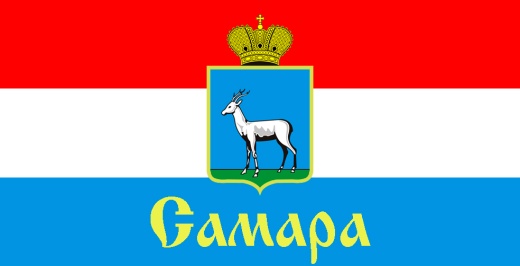 ЖЕЛЕЗНОДОРОЖНОГО ВНУТРИГОРОДСКОГО РАЙОНА ГОРОДСКОГО ОКРУГА САМАРА443030, г. Самара, ул. Урицкого, 21, Тел.(846) 339-01-59РЕШЕНИЕот «21» июля 2020 г. № 236О внесении изменений в Решение Совета депутатов Железнодорожного внутригородского района городского округа Самара от 22.03.2016 №35 «Об утверждении Положения «О порядке и условиях приватизации муниципального имущества Железнодорожного внутригородского района городского округа Самара»Рассмотрев представленный Главой Администрации Железнодорожного внутригородского района городского округа Самара проект решения Совета депутатов Железнодорожного внутригородского района городского округа Самара «О внесении изменений в Положение «О порядке и условиях приватизации муниципального имущества Железнодорожного внутригородского района городского округа Самара», утвержденное Решением Совета депутатов Железнодорожного внутригородского района городского округа Самара от 22.03.2016 №35, в соответствии со статьей 10 Федерального закона от 21 декабря 2001 года № 178-ФЗ «О приватизации государственного и муниципального имущества», статьей 51 Федерального закона от 06 октября 2003 года № 131-ФЗ «Об общих принципах организации местного самоуправления в Российской Федерации», статьей 36 Устава Железнодорожного внутригородского района городского округа Самара Совет депутатов Железнодорожного внутригородского района городского округа СамараРЕШИЛ:1. Внести в Положение «О порядке и условиях приватизации муниципального имущества Железнодорожного внутригородского района городского округа Самара», утвержденное Решением Совета депутатов Железнодорожного внутригородского района городского округа Самара от 22.03.2016 №35(далее-Положение), следующие изменения:Пункт 2.1. Положения дополнить словами «Разработка проекта прогнозного плана приватизации осуществляется в порядке, утвержденном постановлением Администрации.».В абзаце 2 пункта 5.2. Положения:а) после слов «бюджета» дополнить словами «Железнодорожного внутригородского района»;б) слова «городского округа» - исключить.1.3.	Пункт 6.1. Положения изложить в новой редакции:«6.1. Продажа муниципального имущества на аукционе осуществляется в порядке, предусмотренном Федеральным законом от 21 декабря 2001 года № 178-ФЗ «О приватизации государственного и муниципального имущества» и Постановлением Правительства Российской Федерации от 27 августа 2012 года № 860 «Об организации и проведении продажи государственного или муниципального имущества в электронной форме.».Пункт 7.1. Положения изложить в новой редакции:«7.1. Продажа муниципального имущества на конкурсе осуществляется в порядке, предусмотренном Федеральным законом от 21 декабря 2001 года N 178-ФЗ "О приватизации государственного и муниципального имущества" и Постановлением Правительства Российской Федерации от 27 августа 2012 года № 860 «Об организации и проведении продажи государственного или муниципального имущества в электронной форме.».Пункт 8.1. Положения изложить в новой редакции:«8.1. Продажа муниципального имущества без объявления цены осуществляется в порядке, предусмотренном Федеральным законом от 21 декабря 2001 года № 178-ФЗ «О приватизации государственного и муниципального имущества» и Постановлением Правительства Российской Федерации от 27 августа 2012 года № 860 «Об организации и проведении продажи государственного или муниципального имущества в электронной форме.».Пункт 9.1. Положения изложить в новой редакции:«9.1. Продажа муниципального имущества без объявления цены осуществляется в порядке, предусмотренном Федеральным законом от 21 декабря 2001 года № 178-ФЗ «О приватизации государственного и муниципального имущества» и Постановлением Правительства Российской Федерации от 27 августа 2012 года № 860 «Об организации и проведении продажи государственного или муниципального имущества в электронной форме.».2. Официально опубликовать настоящее Решение.3. Настоящее Решение вступает в силу со дня его официального опубликования.Председатель Совета депутатов		                                              	        Н.Л. Скобеев